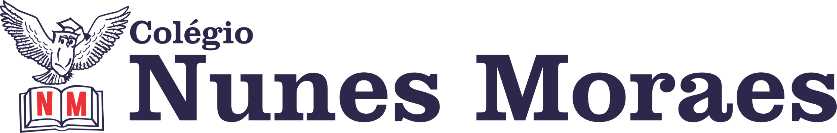 “Sucesso é o acúmulo de pequenos esforços, repetidos dia e noite’’- Robert Collier.1ª aula: 7:20h às 8:15h – MATEMÁTICA – PROFESSOR DENILSON SOUSA1° passo: Organize-se com seu material, livro de matemática, caderno, caneta, lápis e borracha.  2° passo: faça a correção da pa. 123 Q.53° passo: Acompanhe a vídeo-aula com o professor Denilson Sousa resolvendo exercícios. Assista a aula no seguinte link:https://youtu.be/NQdZN-WQ6Lg  (25 min.)4° passo: Acesse a plataforma Google Meet para um momento de ‘tira dúvidas’. O professor Denilson vai falar sobre o assunto visto no vídeo. O link para o acesso será colocado no grupo da sala no WhatsApp na hora da aula. Obs.: o aluno que não conseguir acessar a plataforma Google meet e continuar com dúvida deve falar com o professor Denilson por meio do WhatsApp. 5° passo: Baseado em seus conhecimentos resolva as questões: Página 124 Q. 09Durante a resolução dessas questões o professor Denilson vai tirar dúvidas no WhatsApp (9165.2921)Faça foto das atividades que você realizou e envie para coordenação Islene (9.9150-3684)Essa atividade será pontuada para nota.2ª aula: 8:15h às 9:10h – PORTUGUÊS – PROFESSORA JANIELLY RAMOS1º passo: Envie para a coordenação atividade do SAS 02, p,21 (q.04-06).2º passo: Faça a correção das atividades de casa SAS 02, p,21 (q.04-06) no grupo do WhatsApp.3º passo: Acesse o Google Meet no link que será disponibilizado no grupo do WhatsApp para aula explicativa sobre as questões domiciliares SAS 02, p,21 (q.04-06)..4º passo: faça a leitura silenciosa, p. 22-23.5º passo: Leitura dramática, p.24-25.7º passo: Responda em seu material as questões da p. 25-26 (q. 01-03). As explicações serão feitas através do Google Meet, mas aqueles que não conseguirem acessar devem seguir o roteiro e enviar suas dúvidas através do WhatsApp, no privado Durante a resolução dessas questões a professora Janielly vai tirar dúvidas no WhatsApp (9.9425-8076)Faça foto das atividades que você realizou e envie para coordenação Islene (9.9150-3684)Essa atividade será pontuada para nota.Intervalo: 9:10h às 9:45h3ª aula: 9:45h às 10:40 h – PORTUGUÊS – PROFESSORA JANIELLY RAMOS1º passo: Responda, p.26-27 (q. 04-07). (Envie sua resposta para a coordenação assim que terminar.) 2º passo: Faça a correção das questões do passo  01, 26-27 (q. 4-07) que estará disponível no grupo do WhatsApp e na videoconferência.3º passo: Faça a leitura do suplementar (livro 02), p. 08-10 e responda, p. 10-11 (q.01-02) envie para a coordenação no início da próxima aula, dia 02/06. (Atividade domiciliar.)As explicações serão feitas através do Google Meet, mas aqueles que não conseguirem acessar devem seguir o roteiro enviar suas dúvidas através do WhatsApp, no privado.Durante a resolução dessas questões a professora Janielly vai tirar dúvidas no WhatsApp (9.9425-8076)Faça foto das atividades que você realizou e envie para coordenação Islene (9.9150-3684)Essa atividade será pontuada para nota.4ª aula: 10:40h às 11:35h – CIÊNCIAS – PROFESSORA RAFAELLA CHAVES1º passo: Assistir a vídeo aula no link: https://drive.google.com/file/d/1iAbxtSqpYJjUZmeW9A3cCeGNpgeR9kXX/view2º passo: Leitura/ Para ir além: página 20/21.3º passo: Atividade de sala: Explore seus conhecimentos! Questão 4, página 33.ESTAREI DISPONÍVEL NO WHATSAPP PARA TIRAR SUAS DÚVIDAS.4º passo: Atividade domiciliar: Atividade no portal SAS- Eureka, capítulo 6.Durante a resolução dessas questões a professora Rafaella vai tirar dúvidas no WhatsApp (9.92057894)Faça foto das atividades que você realizou e envie para coordenação Islene (9.9150-3684)Essa atividade será pontuada para nota.PARABÉNS POR SUA DEDICAÇÃO!